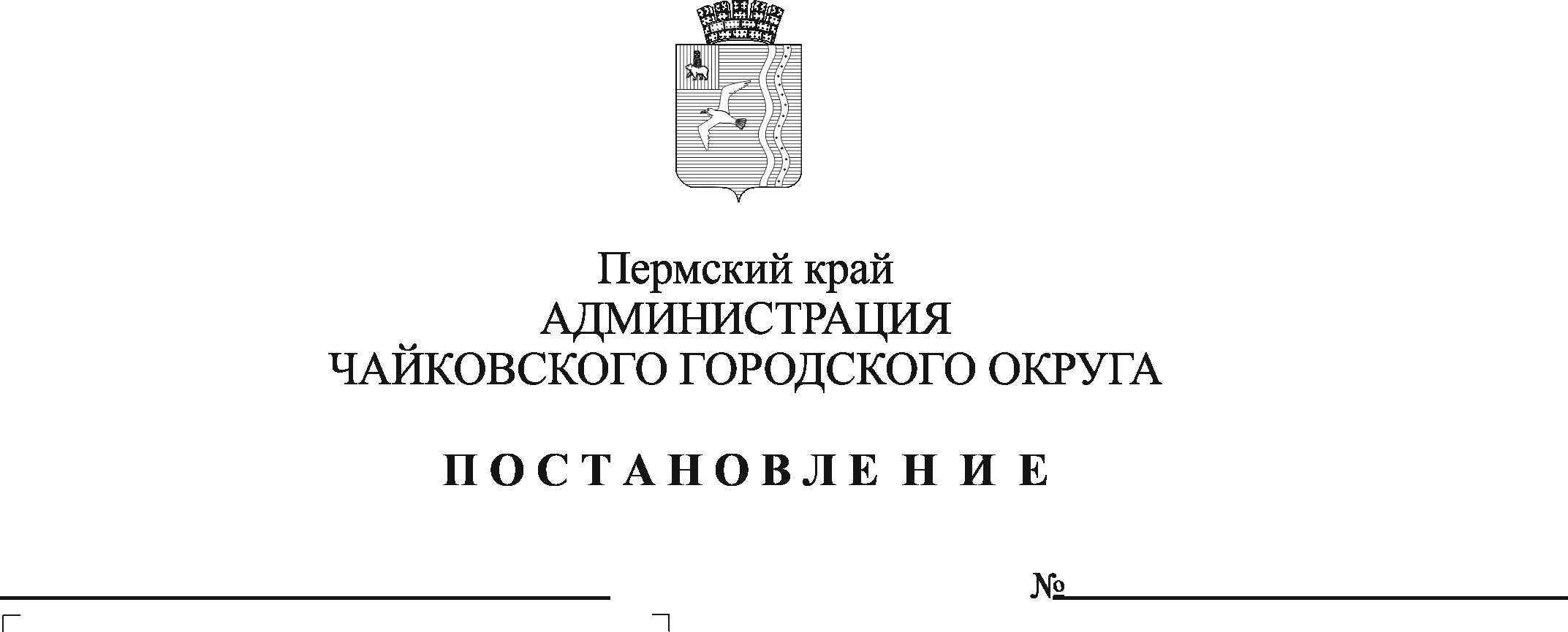 В соответствии с Федеральным законом от 6 октября 2003 г. № 131-ФЗ «Об общих принципах организации местного самоуправления в Российской Федерации», Уставом Чайковского городского округа, решением Думы Чайковского городского округа от 20 декабря 2023 г. № 36 «Об установлении расходного обязательства по предоставлению мер социальной поддержки гражданам Российской Федерации, заключившим контракт о прохождении военной службы в Вооруженных Силах Российской Федерации в целях участия в специальной военной операции»ПОСТАНОВЛЯЮ:	Внести в Порядок предоставления меры социальной поддержки гражданам Российской Федерации, заключившим контракт о прохождении военной службы в Вооруженных Силах Российской Федерации в целях участия в специальной военной операции, утвержденный постановлением администрации Чайковского городского округа от 9 января 2024 г. №4, следующие изменения:в наименовании Порядка слова «вооруженных силах» заменить словами «Вооруженных Силах»;в пункте 1 Порядка слова «вооруженных силах» заменить словами «Вооруженных Силах»;в пункте 2 Порядка слова «вооруженных сил» заменить словами «Вооруженных Сил»;пункт 4 дополнить словами «и согласие на обработку персональных данных, оформленное в соответствии с приложением 3 к настоящему Порядку»;пункт 6 изложить в следующей редакции: «6. К заявлению прилагаются:6.1. паспорт гражданина Российской Федерации – лица, действующего от имени военнослужащего по доверенности (копия с оригиналом);6.2. паспорт гражданина Российской Федерации – военнослужащего (копия);6.3. банковские реквизиты счета военнослужащего; 6.4. ИНН военнослужащего или выписка из Единого государственного реестра налогоплательщиков в отношении физического лица (копия);6.5. СНИЛС военнослужащего (копия);6.6. справка, выданная военным комиссариатом города Чайковский и Чайковского района Пермского края по форме согласно  приложению 2 (оригинал);6.7. оформленная в соответствии с действующим законодательством  доверенность (если с заявлением обращается лицо, действующее от имени военнослужащего по доверенности);дополнить  пунктом 61 следующего содержания:«6.1 Должностное лицо уполномоченного органа вправе запросить посредством межведомственного взаимодействия в соответствующих органах и (или) организациях сведения, предусмотренные пунктами 6.2, 6.5 настоящего Порядка (в случаях ненадлежащего состояния представленных документов, не позволяющих однозначно истолковать их содержание).».пункт 12 дополнить  абзацем следующего содержания:«В случае отказа заявителя от получения уведомления о принятом решении по почте или на электронный адрес уполномоченный орган выдает уведомление заявителю на руки под роспись в журнале учета.»;пункт 14 изложить в следующей  редакции: «14. В случае принятия решения о наличии оснований для предоставления меры социальной поддержки, должностное лицо уполномоченного органа в день принятия решения направляет служебную записку главе городского округа – главе администрации Чайковского городского округа для оформления письменной резолюции. Служебную записку с письменной резолюцией главы городского округа – главы администрации Чайковского городского округа, копии заявления и документов, указанных в пункте 6 настоящего Порядка, передаются в Управление финансов администрации Чайковского городского округа для подготовки проекта постановления администрации Чайковского городского округа о выделении бюджетных ассигнований резервного фонда администрации Чайковского городского округа в порядке, установленном постановлением администрации Чайковского городского округа от 19 сентября 2023 г. № 929 «Об утверждении Положения о порядке использования бюджетных ассигнований резервного фонда администрации Чайковского городского округа».Для осуществления перечисления выплаты должностное лицо уполномоченного органа передает оригинал заявления и заверенные копии документов, указанных в подпунктах 6,2, 6.3, 6.4 настоящего Порядка, в финансово-экономический отдел администрации Чайковского городского округа.»; пункт 17  изложить в следующей  редакции:«17. Уполномоченный орган формирует персональное дело о предоставлении меры социальной поддержки, в котором хранятся копии документов, связанных с предоставлением меры социальной поддержки в течение 5 лет.»;Дополнить  Порядок пунктом 19:«19. Информация о предоставлении мер социальной защиты (поддержки) размещается в государственной информационной системе «Единая централизованная цифровая платформа в социальной сфере». Размещение (получение) указанной информации в государственной информационной системе «Единая централизованная цифровая платформа в социальной сфере» осуществляется в соответствии с Федеральным законом от 17 июля 1999 года № 178-ФЗ «О государственной социальной помощи».»;Приложение 2 к Порядку изложить согласно приложению к настоящему постановлению. Опубликовать постановление в газете «Огни Камы» и разместить на официальном сайте администрации Чайковского городского округа в сети «Интернет».Постановление вступает в силу после его официального опубликования и распространяется на правоотношения, возникшие с 13 января 2024 г.  Контроль за исполнением настоящего постановления оставляю за собой. Глава городского округа-глава администрацииЧайковского городского округа                                                     А.В. АгафоновПриложение к постановлению администрации  Чайковского городского округа от _______________№ __________Приложение 2к Порядку предоставления меры социальной поддержки  гражданам Российской Федерации, заключившим контракт о прохождении военной службы в Вооруженных Силах Российской Федерации в целях участия в специальной военной операцииУгловой штампДата выдачи справки № ________________СПРАВКА Настоящим подтверждаю, что гражданин ___________________________________________________, _____________ г.р.,  (фамилия, имя, отчество военнослужащего) состоит на воинском учете в военном комиссариате (г.Чайковский и Чайковского района Пермского края), от муниципального образования  «Чайковский городской округ» был направлен на Пункт отбора на военную службу по контракту (Пермь), где заключил контракт на прохождение военной службы (основание – Приказ начальника Пункта отбора на военную службу по контракту  (Пермь) №_____ от _____________________________________ ).Военный комиссар г.Чайковский  и Чайковского района Пермского края ________________                                    ______________________________(подпись)                                                                (расшифровка подписи) М.П. 